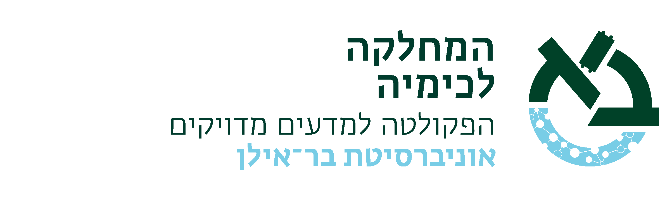 הזמנה לביצוע בדיקות ספקטראליותתאריך: __________________שם החוקר: _______________מס' טלפון: _______________נא לפקסס תוצאות למס': _______________שם החברה: _________________________שם הפרויקט, סעיף תקציבי: ______________סימון הדוגמה: ____________מבנה משוער:Empirical formula: _____________ MW: ______מבנה משוער:Empirical formula: _____________ MW: ______MSNMRNMR EI    (Electron Impact) CI    (Chemical Ionization) MALDI   ESI  (Electrospray Ionization)GC            EI       CILC-ESI     HRMS      נא לציין את סוג הממס המתאים ביותר להמסת הדוגמהלגבי GC או LC, נא לצרף תנאי הפרדהגרעין  1H 13C 31P 19F  _____ממס CDCl3 D2O d6-acetone d6-DMSO ________ EI    (Electron Impact) CI    (Chemical Ionization) MALDI   ESI  (Electrospray Ionization)GC            EI       CILC-ESI     HRMS      נא לציין את סוג הממס המתאים ביותר להמסת הדוגמהלגבי GC או LC, נא לצרף תנאי הפרדההוראות מיוחדות:הוראות מיוחדות:הוראות מיוחדות: